Publicado en Zaragoza el 29/03/2022 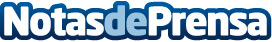 "Panel Sandwich Group" repite de forma inédita como una de las compañías que más han crecido en Europa Panel Sanwich Group, considerada la mayor proveedora de panel sandwich de España, repite por segunda vez en el Ranking del Financial Times como una de las 1000 compañías que más crecieron en todo el Europa durante el periodo 2013 -2016 y 2017-2020Datos de contacto:María Gómez 657760650Nota de prensa publicada en: https://www.notasdeprensa.es/panel-sandwich-group-repite-de-forma-inedita Categorias: Nacional Finanzas Aragón Emprendedores E-Commerce Recursos humanos Industria Téxtil Construcción y Materiales http://www.notasdeprensa.es